ОБЛАСТНОЕ ГОСУДАРСТВЕННОЕ БЮДЖЕТНОЕ ОБЩЕОБРАЗОВАТЕЛЬНОЕ УЧРЕЖДЕНИЕ «ЛИЦЕЙ №9» Г. БЕЛГОРОДА«Утверждено»Директор ОГБОУ «Лицей № 9 г. Белгорода» г. БелгородаПетренко Е.Г.Приказ № 848от «29» августа 2022 гРАБОЧАЯ ПРОГРАММАПо обществознаниюна уровень основного общего образования (базовый уровень)5-9 классыСоставитель: учитель истории и обществознания высшей квалификационной категории Баскакова Татьяна ВячеславовнаБелгород 2022Рабочая программа по обществознанию на уровень основного общего образования разработана в соответствии с требованиями Федерального государственного образовательного стандарта общего образования на основе авторской программы по обществознанию для 6 - 9 классов Е.К. Калуцкой (Рабочая программа по обществознанию). Предметная линия учебников под редакцией А.И Кравченко Обществознание . издательство Дрофа, корпорация «Российский учебник» 2020г.Рабочая программа направлена на достижение обучающимися личностных, метапредметных (регулятивных, познавательных, коммуникативных) и предметных результатов.Рабочая программа составлена с учетом плана воспитательной системы ОГБОУ «Лицей№9г. Белгорода».Согласно основной образовательной программе рабочая программа по обществознанию для основного общего образования составлена из расчета общей учебной нагрузки 140 часов за 4 года обучения: 1 час в неделю в 6—9 классахЦелями изучения обществознания в основной школе являются:воспитание, усвоение основ научных знаний,развитие способности обучающихся анализировать социально значимую информацию, делать необходимые выводы и давать обоснованные оценки социальным событиям и процессам,выработку умений, обеспечивающих адаптацию к условиям динамично развивающегося современного общества;формирование мировоззренческой, ценностно-смысловой сферы обучающихся, личностных основ российской гражданской идентичности, социальной ответственности, правового самосознания, приверженности ценностям, закрепленным в Конституции РФ,гражданской активной позиции в общественной жизни при решении задач в области социальных отношений.Цели учебного предмета реализуются в единстве учебной и внеучебной деятельности, во взаимосвязи с деятельностью различных общественных организаций и объединений, программами дополнительного образования и др. Повышение самостоятельности и мотивации обучающихся в рамках обществознания могут быть достигнуты путем широкого использования в преподавании: активных и интерактивных образовательных технологий и методов (учебного проектирования, учебного исследования, технологии обучения в сотрудничестве, игровых технологий, ориентированных на возрастные особенности разных групп обучающихся, в том числе деловых и ролевых игр, методов реальных ситуаций, дебатов и др.); методов дополнительного образования и внеучебной деятельности (с опорой на традиционные формы коммуникации и цифровую социальную среду); электронного обучения; более широкого использования визуализированных данных, моделей, схем, аудиовизуальных материалов.Планируемые результаты изучения учебного предмета «Обществознание»Личностными результатами изучения предмета «Обществознание» является: формирование российской гражданской идентичности;готовность и способность обучающихся к саморазвитию и самообразованию на основе мотивации к обучению и познанию;готовность и способность к осознанному выбору и построению дальнейшей индивидуальной траектории образования на базе ориентировки в мире профессий и профессиональных предпочтений, с учетом устойчивых познавательных интересов;развитое моральное сознание и компетентность в решении моральных проблем на основе личностного выбора, формирование нравственных чувств и нравственного поведения, осознанного и ответственного отношения к собственным поступкам;готовность и способность вести диалог с другими людьми и достигать в нем взаимопонимания;сформированность основ экологической культуры, соответствующей современному уровню экологического мышления, наличие опыта экологически ориентированной рефлексивно-оценочной и практической деятельности в жизненных ситуациях.Ученик научится :формировать ответственное отношения к учению, готовность и способность к саморазвитию и самообразованию на основе мотивации к обучению и познанию, осознанному выбору и построению дальнейшей индивидуальной траектории образования на базе ориентировки в мире профессий и профессиональных предпочтений, с учётом устойчивых познавательных интересов, а также на основе формирования уважительного отношения к труду, развития опыта участия в социально значимом труде; формировать целостное мировоззрение, соответствующего современному уровню развития науки и общественной практики, учитывающего социальное, культурное, языковое, духовное многообразие современного мира; готовности и способности к отстаиванию личного достоинства, собственного мнения, готовности и способности вырабатывать собственную позицию по отношению к общественно-политическим событиям прошлого и настоящего на основе осознания и осмысления истории, духовных ценностей и достижений нашей страны; готовности и способности к саморазвитию и самовоспитанию в соответствии с общечеловеческими ценностями и идеалами гражданского общества, потребность в физическом самосовершенствовании, занятиях спортивно-оздоровительной деятельностью; уважению к своему народу, чувство ответственности перед Родиной, гордости за свой край, свою Родину, прошлое и настоящее многонационального народа России, уважение к государственным символам (герб, флаг, гимн); формировать уважение к русскому языку как государственному языку Российской Федерации, являющемуся основой российской идентичности и главным фактором национального самоопределения;Ученик получит возможность научится: сформировать осознанное, уважительное и доброжелательное отношение к другому человеку, его мнению, мировоззрению, культуре, языку, вере, гражданской позиции, к истории, культуре, религии, традициям, языкам, ценностям народов России и народов мира; готовности и способности вести диалог с другими людьми и достигать в нём взаимопонимания; формирование основ экологической культуры, соответствующей современному уровню экологического мышления, развитие опыта экологически ориентированной рефлексивно- оценочной и практической деятельности в жизненных ситуациях.Метапредметными результами освоения основной образовательной программы основного общего образования являются:Регулятивные УУД.Ученик   научится:    умению    сознательно    организовывать    свою    познавательную деятельность (от постановки цели до получения и оценки результата); самостоятельно определять цели своего обучения, ставить и формулировать для себя новые задачи в учёбе и познавательной деятельности, развивать мотивы и интересы своей познавательной деятельности; умению соотносить свои действия с планируемыми результатами, осуществлять контроль своей деятельности в процессе достижения результата, определять способы действий в рамках предложенных условий и требований, корректировать свои действия в соответствии с изменяющейся ситуацией; умению создавать, применять и преобразовывать знаки и символы, модели и схемы для решения учебных и познавательных задач; формированию и развитие компетентности в области использования информационно-коммуникационных технологий (далее ИКТ — компетенции);Ученик получит возможность научится: умению оценивать правильность выполнения учебной задачи, собственные возможности её решения; основам самоконтроля, самооценки, принятия решений и осуществления осознанного выбора в учебной и познавательной деятельности;развивать критическое мышление, умение применять его в познавательной, коммуникативной, социальной практике и профессиональной ориентации.Познавательные УУД.Ученик научится: формировать и развивать познавательные интересы, интеллектуальные и творческие способности; овладение различными видами публичных выступлений (высказывания, монолог, дискуссия) и  следовании  этическим  нормам  и  правилам ведения диалога; вести самостоятельный поиск, анализ, отбор информации, ее преобразование, сохранение, передачу и презентацию поиск и извлечение нужной  информации  по заданной теме в адаптированных источниках различного типа с помощью технических средств и информационных технологий; определять понятия, создавать обобщения, устанавливатьаналогии, классифицировать, самостоятельно выбирать основания и критерии для классификации, устанавливать причинно-следственные связи, строить логические рассуждения, умозаключения (индуктивное, дедуктивное и по аналогии) и делать выводы;Ученик получит возможность научится: выполнять познавательные и практические задания, в том числе с использованием проектной деятельности на уроках и в доступной социальной практике, самостоятельно планировать пути достижения целей, в том числе альтернативные, осознанно выбирать наиболее эффективные способы решения учебных и познавательных задач; определение сущностных  характеристик   изучаемого   объекта;   выбор   верных   критериев   для сравнения, сопоставления, оценки объектов.Коммуникативные УУД:Ученик научится: формировать коммуникативную компетентность в общении и сотрудничестве со сверстниками, детьми старшего и младшего возраста, взрослыми в процессе образовательной, общественно полезной, учебно-исследовательской, творческой и других видов деятельности; уметь осознанно использовать речевые средства в соответствии с задачей коммуникации для выражения своих чувств, мыслей и потребностей; планирование и регуляция своей деятельности; владениеустной и письменной речью, монологической контекстной речью;Ученик получит возможность научится: организовывать учебное сотрудничество и совместную деятельность с учителем и сверстниками; работать индивидуально и в группе: находить общее решение и разрешать конфликты на основе согласования позиций и учёта интересов; объяснять явления и  процессы  социальной  действительности  с  научных  позиций; рассматривать их комплексно в контексте  сложившихся  реалий  и  возможных перспектив; определять собственное отношение к явлениям современной жизни,,формулировать, аргументировать и отстаивать своё мнение; определять собственное отношение к явлениям современной жизни, формулирование своей точки зренияПредметными результатамиУченик научится: находить нужную социальную информацию в педагогически отобранных источниках; адекватно её воспринимать, применяя основные обществоведческие термины и понятия; преобразовывать в соответствии с решаемой  задачей  (анализировать,  обобщать,  систематизировать, конкретизировать имеющиеся данные, соотносить их с собственными знаниями); давать оценку общественным явлениям с позиций одобряемых в современном российском обществе социальных ценностей; знанию основных нравственных и правовых понятий, норм и правил, понимание их роли как решающих регуляторов общественной жизни; умение применять эти нормы и правила к анализу и оценке реальных социальных ситуаций; установка на  необходимость  руководствоваться этими нормами и правилами в собственной повседневной жизни; приверженность гуманистическим и демократическим  ценностям,  патриотизм  и гражданственность; знанию особенностей труда как одного из основных видов деятельности человека, основных требований трудовой этики в современном обществе, правовых норм, регулирующих трудовую деятельность несовершеннолетних; знанию определяющих признаков коммуникативной деятельности в сравнении с другими видами деятельности; знанию новых возможностей для коммуникации в современном обществе; умение использовать современные средства связи и коммуникации для поиска и обработки необходимой социальной информации ;пониманию языка массовой социально-политической коммуникации, позволяющее осознанно воспринимать соответствующую информацию; умение различать факты, аргументы, оценочные суждения; понимание значения коммуникации в межличностном общении; умению взаимодействовать в ходе выполнения групповой работы, вести диалог, участвовать в дискуссии, аргументировать собственную точку зрения;Ученик получит возможность научится: характеризовать основные социальные объекты (факты, явления, процессы, институты), их место и значение в жизни общества как целостной системы; сравнивать социальные объекты, выявляя их общие черты и различия;формулировать на основе приобретенных знаний собственные суждения и аргументы по определенным проблемам; применять знания в процессе решения познавательных и практических задач, отражающих актуальные проблемы жизни человека и ;понимать специфику познания мира средствами искусства в соотнесении с другими способами познания;понимать роли искусства в становлении личности и в жизни общества; отдельными приёмами и техниками преодоления конфликтов. пониманию побудительной роли мотивов в деятельности человека, места ценностей в мотивационной структуре личности, их значения в жизни человека и развитии обществаПланируемые результаты по курсу «Обществознание» в 6 классе.В результате изучения учебного предмета «Обществознание» в 6 классе ученик научится: характеризовать социальные свойства человека, особенности его взаимодействия с другими людьми; основные сферы жизни общества; причины возникновения и проявления социальных различий в обществе;раскрывать смысл понятий: индивид, индивидуальность, личность; потребности и способности человека; деятельность; общение; межличностные отношения; семья; общество; культура;называть черты сходства и различия человека и животных; факторы формирования личности; основные возрастные периоды жизни человека; особые потребности людей с ограниченными возможностями; виды деятельности; социальные общности и группы; глобальные проблемы современности;описывать особенности подросткового возраста; типы семей; виды экономической деятельности; особенности социальной структуры современного российского общества; место России среди современных государств; значение российской культуры для мировой культуры; возможности решения глобальных проблем усилиями международного сообщества;приводить примеры биологических и социальных характеристик человека; отношений между поколениями; особенностей общения в подростковом возрасте; потребностей человека; различных видов деятельности; межличностных отношений; межличностных конфликтов и способов их разрешения; семейных ценностей и традиций; роли семьи в жизни человека и общества; прав и обязанностей обучающегося; взаимосвязей общества и природы; взаимодействия основных сфер жизни общества;классифицировать потребности и способности человека; виды деятельности; межличностные отношения; межличностные конфликты; социальные общности и группы; 6 сравнивать основные сферы жизни общества; основные виды деятельности; способы разрешения межличностных конфликтов; типы семей;устанавливать взаимосвязи изученных социальных объектов, явлений, процессов, их элементов и основных функций (включая взаимодействия общества и природы, человека и общества, сфер общественной жизни);осуществлять поиск социальной информации по изученным темам из различных источников (материалов СМИ, учебного текста, других адаптированных источников и т. п.), составлять на их основе план, таблицу, схему; переводить информацию из текста в таблицу;анализировать, обобщать, систематизировать и конкретизировать информацию из адаптированных источников по изученным темам, соотносить ее с собственными знаниями; использовать изученные понятия и теоретические положения для объяснения особенностей подросткового возраста; взаимосвязей общества и природы; взаимодействия основных сфер жизни общества; для объяснения личного социального опыта общения, межличностных отношений, взаимоотношений с родителями, сверстниками, учителями;с опорой на факты социальной жизни, личный социальный опыт и обществоведческие знания свое отношение к изученным социальным явлениям, процессам;решать в   рамках   изученного   материала   познавательные   и практические задачи, отражающие выполнение типичных для подростка социальных ролей; типичные социальные взаимодействия в различных сферах общественной жизни;использовать приобретенные знания и умения для выполнения и защиты проектов по проблематике учебного курса;на основе осознания своей этнокультурной и общенациональной (российской) идентичности быть способным проявлять уважение к представителям других народов, наций, культур и религиозных конфессийПланируемые результаты по курсу «Обществознание» в 7 классе.Личностные:Ученик научитсясохранять мотивацию к учебной деятельности;проявлять интереса к новому материалу;мотивированной и направленной деятельности	на активное и созидательное участие в будущем в общественной и государственной жизни.выражать положительное отношение к процессу познания,проявлять заинтересованность не только в личном успехе, но и в решении проблемных заданий всей группой,высказывать собственное мнение по жизненным ситуациям,заинтересованности не только в личном успехе, но и в благополучии и процветании своей страны,Ученик получит возможность научиться:применять приобретенных теоретических знаний в практической деятельности; применять  правила делового сотрудничества,оценивать собственную учебную деятельность, свои достиженияПознавательные:Ученик научитсяосуществлять поиск необходимой информации;самостоятельно создавать алгоритмы деятельности при решении проблем различного характера.воспроизводить по памяти информацию, необходимую для решения учебной задачи; формулировать ответы на вопросы учителя; использовать знаково-символические средства, в том числе схемы для решения задач.находить, извлекать и систематизировать информацию из сети Интернет по проблемам образования;характеризовать образовательную политику РФ, используя конкретные примеры, устанавливать причинно-следственные связи между образованием и успешностью в жизни;использовать элементы причинно – следственного анализа при характеристике социальных связей младшего подростка с одноклассниками, сверстниками, друзьями.Ученик получит возможность научиться:самостоятельно выделять и формулируют цели; анализируют вопросы,формулировать ответы, используя общие приёмы решения поставленных задач; осуществлять поиск необходимой информации для выполнения учебных заданий с использованием учебной литературы; переводить эту информацию в другую графическую и знаковую систему: кластер, таблица, схема, рисунок;устанавливать причинно-следственные связи между рациональным распоряжением времени и собственным поведением.Коммуникативные:Ученик научится:допускать	возможность	существования у     людей      различных      точек      зрения,      в      том      числе      не      совпадающих с его собственной, и ориентируются на позицию партнёра в общении и взаимодействии; адекватноиспользовать речевые средства для решения различных коммуникативных задач;, понимать позицию партнера; участвовать в коллективном обсуждении проблем;проявлять активность во взаимодействии для решения; уметь договариваться и приходить к общему решению в совместной деятельности, в том числе в ситуации столкновения интересов,формулировать собственное мнение и позицию, готовят совместные ответына вопросы,работать в парах, сотрудничать со сверстниками и взрослыми; участвуют в коллективном обсуждении проблем;Ученик получит возможность научиться:участвовать в коллективном обсуждении проблем; обмениваться мнениямипридумывать сценки из жизни на тему: «Общение подростков и общение взрослого и подростка»,сравнивать различные точки зрения на проблемы ведения домашнего хозяйства;участвуют в коллективном обсуждении проблем;проявляют активность во взаимодействии для решения познавательных задач;раскрывают роль сотрудничества в группе в поисках и обработке информации;Регулятивные:Ученик научится:самостоятельно выделять и формулировать цель; определять цели и личностно значимую проблему урока;действовать с учетом выделенных учителем ориентиров;оценивать своё задание по параметрам: легко выполнять; планировать свое действие в соответствии с поставленной задачей и условиями ее реализации, в том числе во внутреннем плане;учитывать установленные правила в планировании и контроле способа решения; осуществляют пошаговый и итоговый  контроль,оценивают результаты своей работы на уроке;Ученик получит возможность научиться:планировать решение учебной задачи, выстраивать алгоритм действий;корректировать деятельность, вносить изменения в процесс с учетом возникших трудностей, оценивать результаты работы.составлять план последовательности действий; вносить необходимые коррективы в действие после его завершения на основе его оценки и учета характера сделанных ошибок; планировать свои действия в соответствии с поставленной задачей и условиями её реализации,оценивать правильность выполнения действия; оценивать собственные умения общаться с одноклассниками и друзьями;проверять и оценивать собственную модель поведения в конфликте.Предметные:ученик научится:характеризовать социальные ценности и нормы; роль права в регулировании общественных отношений; конституционные права, свободы и обязанности человека и гражданина в Российской Федерации; основы правового статуса несовершеннолетнего; основы гражданского, трудового, семейного права; признаки правомерного и противоправного поведения; опасность асоциальных форм поведения;раскрывать смысл понятий: социальные нормы; мораль; самоконтроль, гражданственность, патриотизм, гуманизм; право; правомерное поведение; права человека; права гражданина; правоспособность; дееспособность; право собственности; права потребителей; трудовой договор; рабочее время, время отдыха; правомерное поведение; правонарушение, наказание;называть основные принципы морали; права ребенка; основные международные документы о правах человека и правах ребенка; права человека в период вооруженных конфликтов; способы защиты интересов и прав детей, оставшихся без попечения родителей;описывать отношения, регулируемые гражданским, трудовым и семейным законодательством;приводить примеры ситуаций, регулируемых различными видами социальных норм; исторических и современных нормативных правовых актов;классифицировать социальные нормы; субъекты права; правонарушения; наказания;сравнивать нормы права и нормы морали; дееспособность малолетних и несовершеннолетних в возрасте от 14 до 18 лет; правомерное и противоправное поведение; виды правонарушений; виды наказаний, выявлять черты их сходства и различия;устанавливать взаимосвязи изученных социальных объектов, явлений, процессов, их элементов и основных функций (включая взаимодействия гражданина и государства);осуществлять поиск социальной информации о ценностях и нормах, определяющих поведение человека из различных источников (материалов СМИ, учебного текста, других адаптированных источников и т. п.), составлять на их основе план, таблицу, схему; переводить информацию из текста в таблицу;анализировать, обобщать, систематизировать и конкретизировать информацию из адаптированных источников о ценностях и нормах, определяющих поведение человека, соотносить ее с собственными знаниями о моральном и правовом регулировании поведения человека;использовать изученные понятия и теоретические положения для объяснения явлений социальной действительности, личного социального опыта;определять и объяснять с опорой на факты социальной жизни, личный социальный опыт и обществоведческие знания 20 свое отношение к нормам, определяющим поведение человека;решать в рамках изученного материала познавательные и практические задачи, отражающие роль различных социальных норм в жизни общества;использовать приобретенные знания в практической деятельности и повседневной жизни для реализации и защиты прав человека и гражданина, осознанного выполнения гражданских обязанностей, а также для выбора профессии и оценки собственных перспектив в профессиональной сфере;использовать приобретенные знания и умения для выполнения и защиты проектов по проблематике учебного курса;самостоятельно составлять простейшие виды правовых документов (заявления, доверенности и т. п.); 6 оценивать поведение людей с точки зрения моральных и правовых норм; осознавать неприемлемость антиобщественного поведения и необходимость поиска решений социальных конфликтов, согласующихся с социальными нормами;Планируемые результаты по курсу «Обществознание» в 8-9 классах.Личностными результатами обучения программы курса «Обществознание» является формирование всесторонне образованной, инициативной и успешной личности, обладающей системой современных мировоззренческих взглядов, ценностных ориентаций, идейно-нравственных, культурных и этических принципов и норм поведения.При изучении данного курса ученик научится:воспитанию российской гражданской идентичности: патриотизма, любви и уважения к Отечеству общность их исторических судеб, чувства гордости за свою Родину;;осознанию	своей	этнической	принадлежности,	усвоение	гуманистических	и традиционных ценностей многонационального российского общества;воспитанию чувства ответственности и долга перед Родиной;формированию ответственного отношения к учению, готовности и способности учащихся к саморазвитию и самообразованию на основе мотивации к обучению и познанию;формированию личностных представлений о целостности государства, ее регионов; осознание значимости и общности глобальных проблем человечества;освоению социальных норм, правил поведения, ролей и форм социальной жизни в группах и сообществах, включая взрослые и социальные сообщества;участию в школьном самоуправлении и общественной жизни в пределах возрастных компетенции с учётом региональных, этнокультурных, социальных и экономических особенностей;развитию морального сознания и компетентности в решении моральных проблем на основе личностного выбора; формирование нравственных чувств и нравственного поведения, осознанного и ответственного отношения к собственным поступкам;формированию коммуникативной компетентности в общении и сотрудничестве со сверстниками, старшими и младшими в процессе образовательной, общественно полезной, учебно-исследовательской, творческой и других видов деятельности;формированию ценности здорового и безопасного образа жизни; усвоение правил индивидуального и коллективного безопасного поведения в чрезвычайных ситуациях, угрожающих жизни и здоровью людей, правил поведения на транспорте и на дорогах;развитию эмоционально-ценностного отношения к природе, эстетического сознания через освоение природного и культурного наследия народов мира, творческой деятельности эстетического характера.Ученик получит возможность научится:формировать уважительного отношения к истории, культуре, национальным особенностям, традициям и образу жизни других народов;осознанной доброжелательности к другому человеку, его мнению, мировоззрению, культуре, языку, вере;готовности и способности вести диалог с другими людьми и достигать в нём взаимопонимания.Метапредметными результатами обучения курса «Обществознание» является формирование универсальных учебных действий (УУД):Регулятивные УУД:Ученик научится:способности к самостоятельному приобретению новых знаний и практических умений, умения управлять своей познавательной деятельностью;умению организовывать свою деятельность, определять ее цели и задачи, выбирать средства реализации цели и применять их на практике, оценивать достигнутые результаты;самостоятельно обнаруживать и формулировать проблему в классной и индивидуальной учебной деятельности;выдвигать версии решения проблемы, осознавать конечный результат, выбирать из предложенных и искать самостоятельно средства достижения цели;составлять (индивидуально или в группе) план решения проблемы (выполнения проекта);подбирать к каждой проблеме (задаче) адекватную ей теоретическую модель;работая по предложенному и самостоятельно составленному плану, использовать наряду с основными и дополнительные средства (справочная литература, сложные приборы, компьютер);планировать свою индивидуальную образовательную траекторию;работать по самостоятельно составленному плану, сверяясь с ним и цельюдеятельности, исправляя ошибки, используя самостоятельно подобранные средства (в том числе и Интернет);свободно пользоваться выработанными критериями оценки и самооценки, исходя из цели и имеющихся критериев, различая результат и способы действий, в ходе представления проекта давать оценку его результатам;самостоятельно осознавать причины своего успеха или неуспеха и находить способы выхода из ситуации неуспеха.Ученик получит возможность научится:умению осознанно использовать речевые средства в соответствии с задачей коммуникации, для выражения своих чувств, мыслей и потребностей;планированию и регуляции своей деятельности;уметь оценить степень успешности своей индивидуальной образовательной деятельности;организации своей жизни в соответствии с общественно значимымипредставлениями о здоровом образе жизни, правах и обязанностях гражданина, ценностях бытия и культуры, социального взаимодействия;умению ориентироваться в окружающем мире, выбирать целевые и смысловые установки в своих действиях и поступках, принимать решения.Познавательные УУД:Ученик научится:умению планировать пути достижения целей, в том числе альтернативные, выбирать наиболее эффективные способы решения учебных и познавательных задач;смысловому чтению;соотносить свои действия с планируемыми результатами, осуществлять контроль своей деятельности в процессе достижения результата, определять способы действий врамках предложенных условий и требований, корректировать свои действия в соответствии с изменяющейся ситуацией;определять понятия, устанавливать аналогии, выбирать основания и критерии для классификации, устанавливать причинно-следственные связи, строить логическоерассуждение, умозаключение (индуктивное, дедуктивное и по аналогии) и делать выводы;создавать, применять и преобразовывать знаки и символы, модели и схемы для решения учебных и познавательных задач.Ученик получит возможность научится:соотносить свои действия с планируемыми результатами, осуществлять контроль своей деятельности в процессе достижения результата, определять способы действий в рамках предложенных условий и требований, корректировать свои действия в соответствии с изменяющейся ситуацией.Коммуникативные УУД:Ученик научится:овладевать основами самоконтроля, самооценки, принятия решений и осуществления осознанного выбора в учебной и познавательной деятельности;умению организовывать учебное сотрудничество и совместную деятельность с учителем и сверстниками;работать индивидуально и в группе: находить общее решение и разрешать конфликты на основе согласования позиций и учёта интересов; формулировать,аргументировать и отстаивать своё мнение;владеть устной и письменной речью;владеть монологической контекстной речью;формировать и развить компетентность в области использования информационно- коммуникационных технологий (ИКТ - компетенции).Ученик получит возможность научится:организовывать учебное сотрудничество и совместную деятельность с учителем и сверстниками.отстаивая свою точку зрения, приводить аргументы, подтверждая их фактами;в дискуссии уметь выдвинуть контраргументы, перефразировать свою мысль (владение механизмом эквивалентных замен);учиться критично относиться к своему мнению, с достоинством признавать ошибочность своего мнения (если оно таково) и корректировать его;Предметными результатами изучения курса «Обществознание» являются умения, в ходе которыхученик научится:анализировать значение взаимосвязи изученных социальных объектов (включаявзаимодействие общества и природы, человека и общества, сфер общественной жизни, гражданина и государства);объяснять понятия: общество, государство, страна, мировое сообщество, называть ступени развития общества, называть сферы общественной жизни и давать им краткуюхарактеристику,объяснять, как ценности влияют на поведение и выбор человека; называть примеры глобальных проблем человечества,характеризовать различные виды культур, называть функции культурывыстраивать свои отношения с одноклассниками, объяснять значение долга и ответственности для человека и обществаобъяснять взаимосвязь свободы и ответственности, объяснять понятия: образование полное, среднее, профильное;анализировать информацию об окружающем мире с точки зрения различных научных подходов.объяснять сущность социальной структуры., характеризовать социальные нормы и отклоняющееся поведение,давать определение понятий: нация. этнос, племя, народность, характеризовать угрозу для общества со стороны алкоголизма, наркомании, преступности.объяснять, в чем проявляется ограниченность ресурсов и их роль в развитии общества, называть функции экономической системы, перечислять формы собственности, объяснять условия функционирования рыночной экономики, объяснять, какие факторы влияют на производство; давать определение понятиям: прибыль, менеджер, риск, бизнесмен;называть способы воздействия государства на экономику, объяснять сущность бюджета, объяснять понятия: потребление, семейное потребление; объяснять понятия: инфляция, номинальный доход, реальный доход, сбережения, называть меры государства для решения проблемы безработицы, объяснять влияние внешней торговли на развитие экономики страндавать характеристику правовой системе РФ, Конституции РФ.характеризовать политические партии РФ.Ученик получит возможность научится:анализировать свои поступки, чувства, состояния, приобретаемый опыт; работать в группах и парах,объяснять взаимосвязь сфер общественной жизни на конкретных примерах; характеризовать изменчивость и стабильность обществаработать с текстом учебника; высказывать собственное мнение, суждения,объяснять значение моральных норм в жизни людей,анализировать собственные поступки с точки зрения морали;объяснять, в чем выражается возрастание роли научных исследований в современном мире..анализировать отклоняющееся поведение с точки зрения его опасности для общества, для человека; конкретные межнациональные конфликты,решать творческие задания по проблемам ориентации человека в экономической жизни, выполнять проблемные задания,высказывать суждения о роли малого бизнеса в развитии общества, о рисках малого бизнеса,анализировать информацию СМИ о мероприятиях правительства по распоряжению деньгами ,уметь составлять личный или семейный бюджет,объяснять факторы влияния на объем и структуру потребительских доходов,работать со статистическими материалами. оценивать поведение людей с точки зрения социальных норм, экономической рациональностиВ ходе изучения учебного предмета «Обществознание» курса	в 6 - 9 классах предусмотрены диагностические работы в виде: входного, административного и итогового контроля.Промежуточная аттестация проводится без аттестационных испытаний на основе текущего контроля с фиксацией результата в виде годовой оценки по предмету.Содержание учебного предмета, курсакласс (35ч)Раздел 1. Человек и его социальное окружение (14 ч)Тема 1. ЧЕЛОВЕК   (8   ч)   Биологическое   и   социальное в человеке. Черты сходства и различия человека и животного. Индивид, индивидуальность, личность. Факторы формирования личности. Основные возрастные периоды жизни человека. Отношения между поколениями. Особенности подросткового возраста. Потребности и способности человека. Особые потребности людей с ограниченными возможностями здоровья. Понятие деятельности. Многообразие видов деятельности (игра, труд, учение, общение). Познание человеком мира и самого себя как вид деятельности.Тема 2. ЧЕЛОВЕК В МАЛОЙ ГРУППЕ (6 ч) Человек в малой группе. Сверстники и друзья. Общение. Межличностные отношения. Личные и деловые отношения. Лидерство. Межличностные конфликты и способы их разрешения. Семья и семейные отношения. Типы семей. Роль семьи в жизни человека и общества. Семейные ценности и традиции. Досуг семьи. Право человека на образование. Школьное образование. Права и обязанности обучающегося.Раздел 2. Общество, в котором мы живем (16 ч)Тема 3. ОБЩЕСТВО, СФЕРЫ ОБЩЕСТВЕННОЙ ЖИЗНИ (12 ч) Общество как форма жизнедеятельности людей. Взаимосвязь общества и природы. Основные сферы жизни общества и их взаимодействие. Экономика — основа жизни общества. Виды экономической деятельности. Ресурсы и возможности экономики нашей страны. Социальная сфера современного общества. Социальные общности и группы. Социальные различия в обществе: причины их возникновения и проявления. Социальная структура современного российского общества. Численность и состав населения России. Политическая сфера общества. Государство. Современное российское государство. Конституция РФ. Место нашей Родины среди современных государств. Участие России в международных организациях. Культура. Духовные ценности. Влияние религии на культуру. Традиционные ценности российского народа. Значение русской культуры для мировой культуры.Тема 4. РАЗВИТИЕ ОБЩЕСТВА (4 ч) Развитие общества. Усиление взаимосвязей стран и народов в условиях информационного общества. Глобальные проблемы современности и возможности их решения усилиями международного сообщества и международных организаций (ООН и Международное общество Красного Креста и Красного Полумесяца и др.).Резерв — 3 ч.КЛАСС (35 ч)Раздел 3. Ценности и нормы, определяющие поведение человека (30 ч)Тема 5. СОЦИАЛЬНЫЕ ЦЕННОСТИ И НОРМЫ (6 ч) Социальные нормы и правила общественной жизни. Общественные нравы, традиции и обычаи. Мораль, ее основные принципы. Добро и зло. Моральный выбор. Нравственные чувства и самоконтроль. Опасность асоциальных и общественно опасных форм поведения. Общественные ценности. Свобода и ответственность гражданина. Гражданственность и патриотизм. Гуманизм. Право, его роль в жизни общества. Нормативный правовой акт — основной источник российского права. Конституции и законы.Тема 6. ЧЕЛОВЕК КАК СУБЪЕКТ ПРАВА И УЧАСТНИК ПРАВОВЫХ ОТНОШЕНИЙ: ОСНОВЫ РОССИЙСКОГО ЧАСТНОГО ПРАВА (17 ч) Личность,право и государство: жизнь и деятельность человека, собственность, семья и труд под защитой государства. Права и свободы человека и гражданина. Права ребенка и возможности их защиты. Правовая культура человека. Гражданский кодекс Российской Федерации. Физические и юридические лица в гражданском праве. Несовершеннолетние как участники гражданско-правовых отношений. Право собственности. Основные виды гражданско- правовых договоров. Договор купли-продажи. Права потребителей, возможности их защиты. Трудовой кодекс Российской Федерации. Работник и работодатель — стороны трудовых отношений. Особенности регулирования труда работников в возрасте до 18 лет. Трудовой договор, его содержание, заключение, прекращение. Рабочее время и время отдыха. Семья под защитой государства. Семейный кодекс Российской Федерации. Права и обязанности детей и родителей. Защита интересов и прав детей, оставшихся без попечения родителей. 30 Тема 7. СОЦИАЛЬНЫЕ НОРМЫ И ПОВЕДЕНИЕ ЧЕЛОВЕКА (8   ч) Правовая иморальная оценка поступков и деятельности человека. Правомерное поведение и поощрения. Социально-активная деятельность, творческие достижения человека, государственное и общественное признание. Герои и героическое в истории и современности. Правонарушения и юридическая ответственность. Преступления и виды уголовных наказаний, административные правонарушения и виды административных наказаний. Особенности юридической ответственности несовершеннолетних.Резерв — 4 ч.КЛАСС (35 ч)Раздел 4. Человек в экономических отношениях (19 ч)Тема 8. ЧЕЛОВЕК И ЭКОНОМИКА (6 ч) Понятие экономики. Роль экономической науки в жизни общества. Выбор человека как главный объект экономики. Ресурсы и потребности. Производительный и непроизводительный труд. Обмен. Вознаграждение за деятельность. Альтернативная стоимость человеческого времени. Факторы выбора вида деятельности. Тема 9. ПОТРЕБЛЕНИЕ (4 ч) Экономические функции домохозяйства. Потребление домашних хозяйств. Семейный бюджет. Источники доходов и расходов семьи. Активы и пассивы. Личный финансовый план. Сбережения.Тема 10. ПРОИЗВОДСТВО (4 ч) Факторы производства. Трудовая деятельность. Предпринимательство. Издержки, выручка, прибыль. Заработная плата и стимулирование труда. Производительность труда. Разделение труда.Тема 11. ПРИСВОЕНИЕ И ОБМЕН (4 ч) Защита права собственности. Исполнение контрактных обязательств и их обеспечение. Торговля и ее формы. Деньги и их функции. Финансовые рынки и посредники (банки, кредитные 31 союзы, страховые компании, участники фондового рынка). Услуги финансовых посредников (депозиты, кредиты, платежная карта, электронные деньги, денежные переводы, обмен валюты).Тема 12. РОЛЬ ГОСУДАРСТВА В ЭКОНОМИКЕ (2 ч) Экономические цели и функции государства. Государственный бюджет. Доходы и расходы государства.Раздел 5. Человек в мире культуры (10 ч)Тема 13. ДУХОВНАЯ КУЛЬТУРА (10 ч) Культура, ее многообразие и формы. Влияние духовной культуры на формирование личности. Современная молодежная субкультура.Наука. Естественные и социально-гуманитарные науки. Роль науки в развитии общества. Образование. Личностная и общественная значимость образования в информационном обществе. Система образования РФ. Понятие религии. Роль религии в жизни человека и общества. Свобода совести. Мировые религии. Буддизм. Христианство. Ислам. Религии и религиозные объединения в Российской Федерации. Что такое искусство. Виды искусств. Роль искусства в жизни человека и общества. Роль информации и информационных технологий в современном мире. Информационная культура и информационная безопасность. Правила безопасного поведения в сети Интернет.Резерв — 5 ч.КЛАСС (35 ч)Раздел 6. Человек в политическом измерении (14 ч)Тема 14. ПОЛИТИЧЕСКАЯ ОРГАНИЗАЦИЯ ОБЩЕСТВА (8 ч) Политическая власть. Политика. Внутренняя и внешняя политика. Государство — политическая организация общества. Суверенитет государства. Функции государства. Исторические и современные государства, их многообразие. Форма государства. Формы правления. Формы государственного (территориального) устройства. Политический режим. Демократия, демократические ценности. Политическое участие. Формы политического участия граждан. Выборы. Референдум. Политические партии, их функции в демократическом обществе. Типы политических партий. Общественно-политические организации.Тема 15. СОВРЕМЕННОЕ РОССИЙСКОЕ ГОСУДАРСТВО (6 ч) Наше государство — Российская Федерация. Государственные символы Российской Федерации. Конституция Российской Федерации — Основной закон государства. Российская Федерация — Россия есть демократическое федеративное правовое государство с республиканской формой правления. Россия — светское государство. Президент Российской Федерации, законодательные, исполнительные, судебные органы государственной власти в Российской Федерации. Территориальное устройство и уровни власти: Россия, субъекты федерации, местное самоуправление.Раздел 7. Человек в системе социальных отношений (10 ч)Тема 16. СОЦИАЛЬНАЯ СФЕРА ОБЩЕСТВА (10 ч) Социальная структура общества. Социальные общности и группы. Социализация личности. Социальные статусы. Социальные роли. Основные социальные роли в подростковом возрасте. Социальная мобильность. Отклоняющееся поведение. Опасность наркомании и алкоголизма для человека и общества. Профилактика негативных отклонений поведения. Этнос и нация. Национальное самосознание. Россия — многонациональное государство. Этносы и нации в диалоге культур. Социальная политика российского государства. Социальные конфликты и пути их разрешения.Раздел 8. Человек в современном изменяющемся мире (6 ч)Тема 17. ЧЕЛОВЕК В УСЛОВИЯХ ГЛОБАЛИЗАЦИИ (6 ч) Информационное общество. Сущность глобализации. Причины, проявления и последствия глобализации, ее противоречия. Профессии настоящего и будущего. Непрерывное образование и карьера. Образ жизни и здоровье. Здоровый образ жизни. Социальная и личная значимость здорового образа жизни. Мода и спорт. Будущее создается молодыми.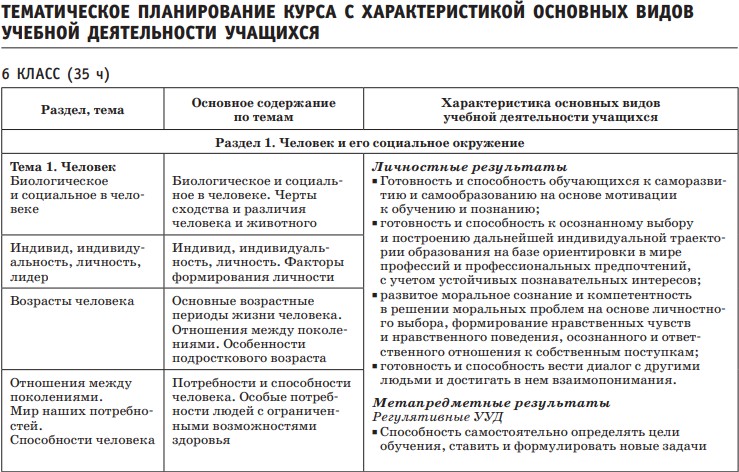 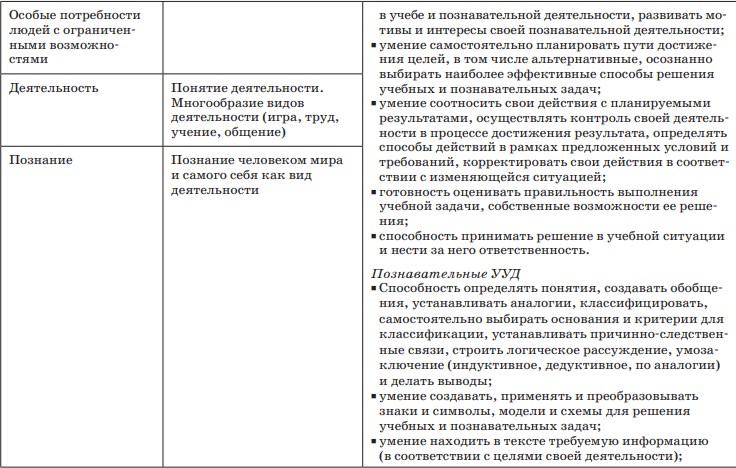 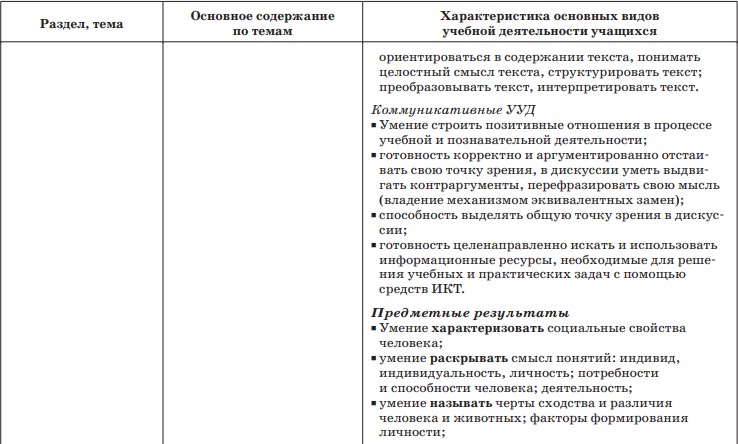 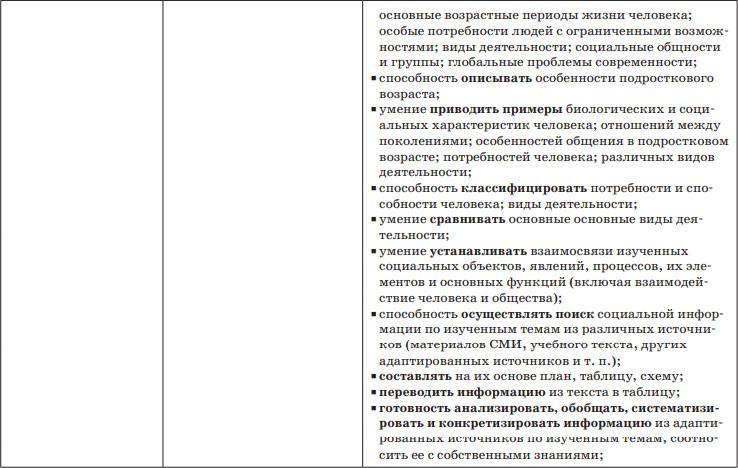 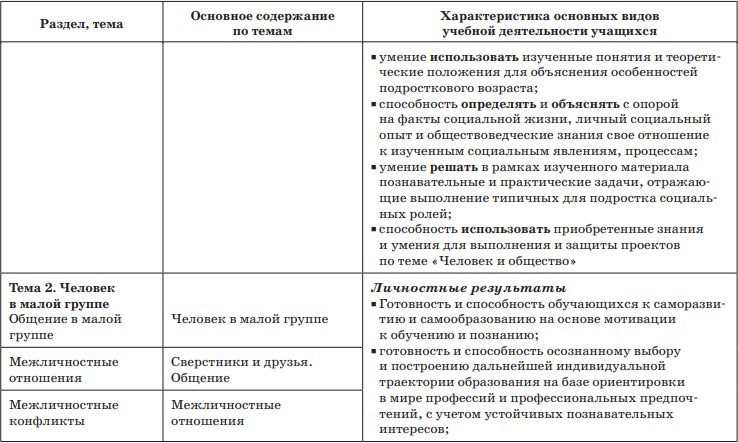 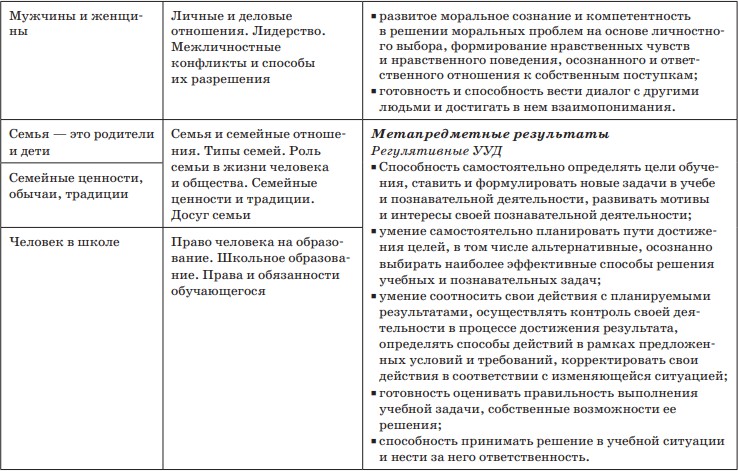 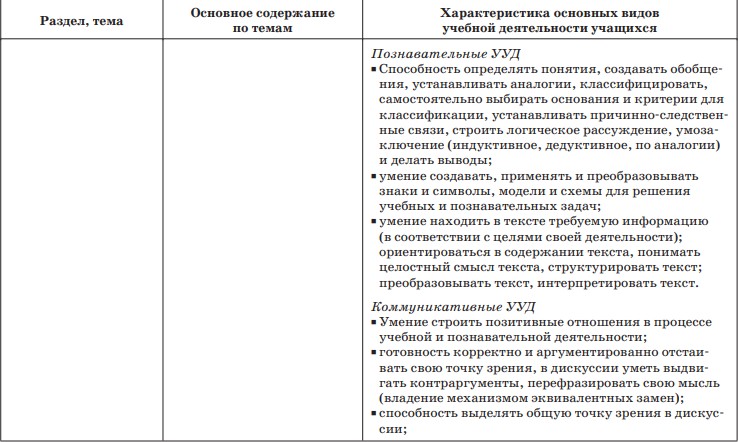 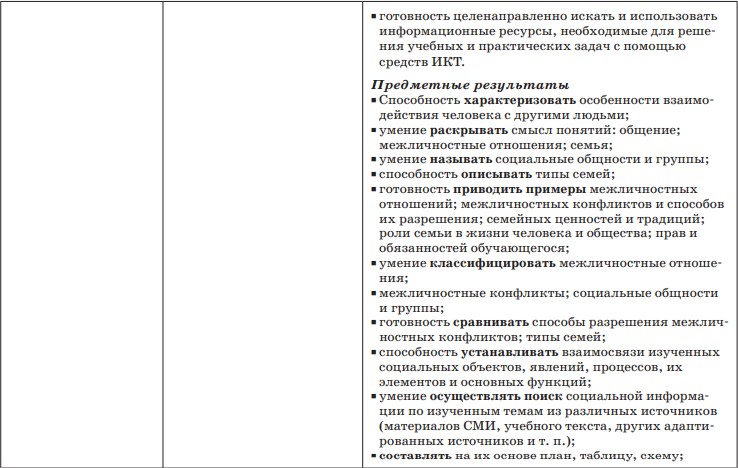 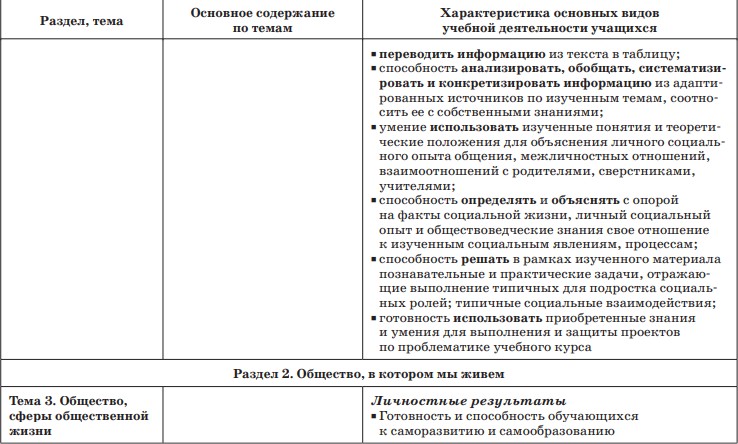 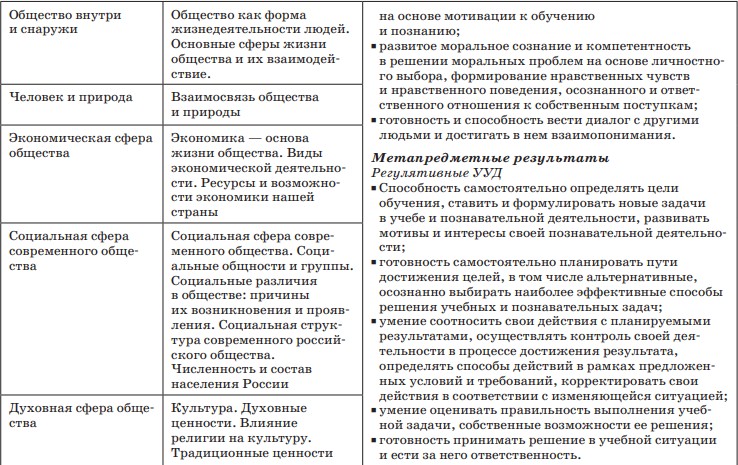 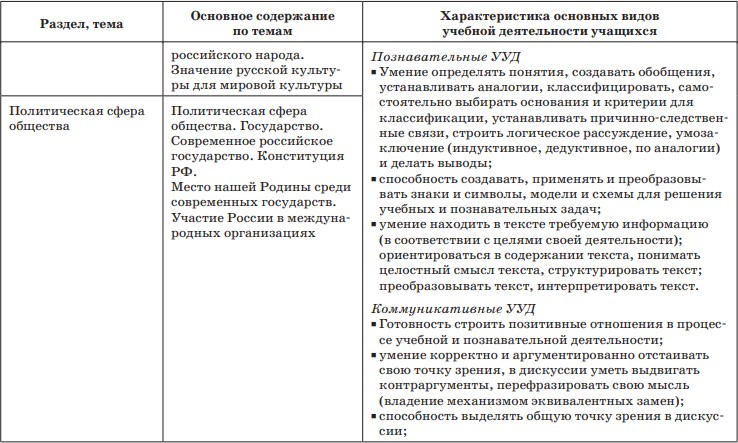 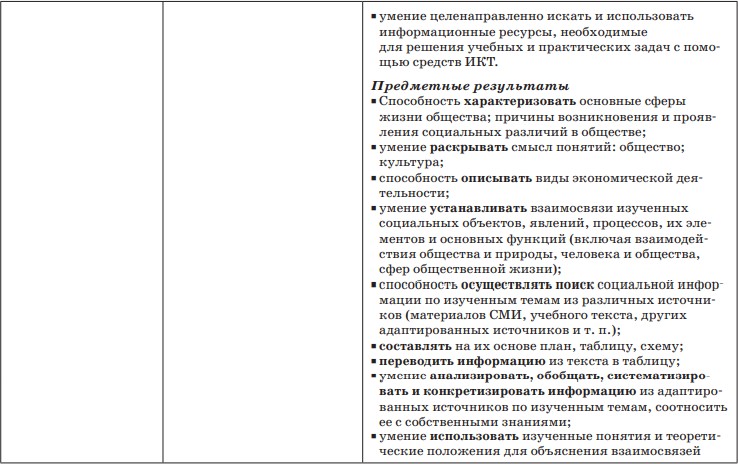 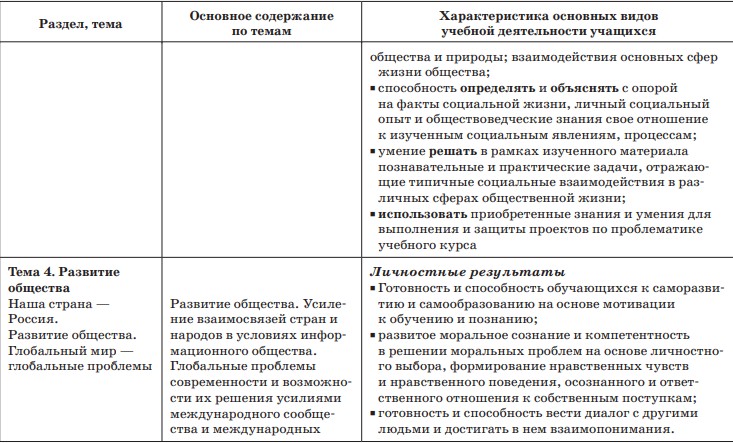 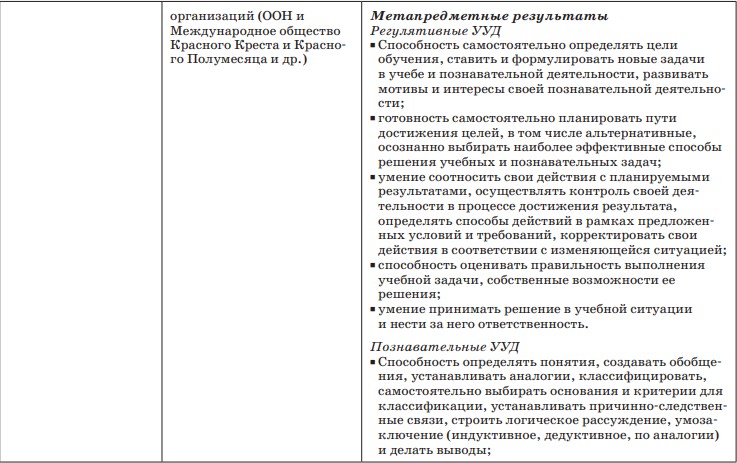 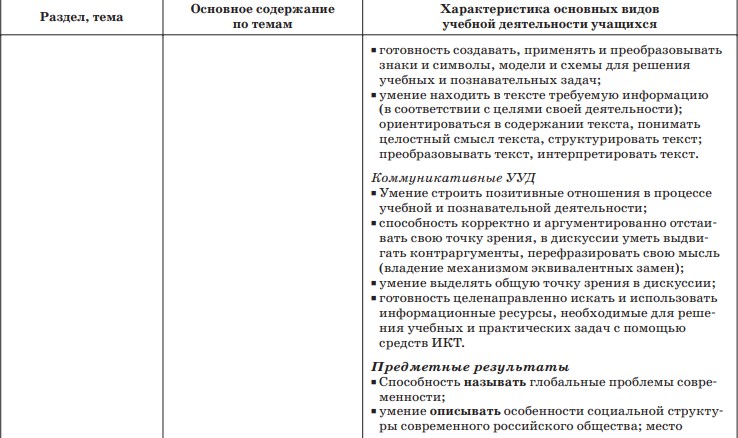 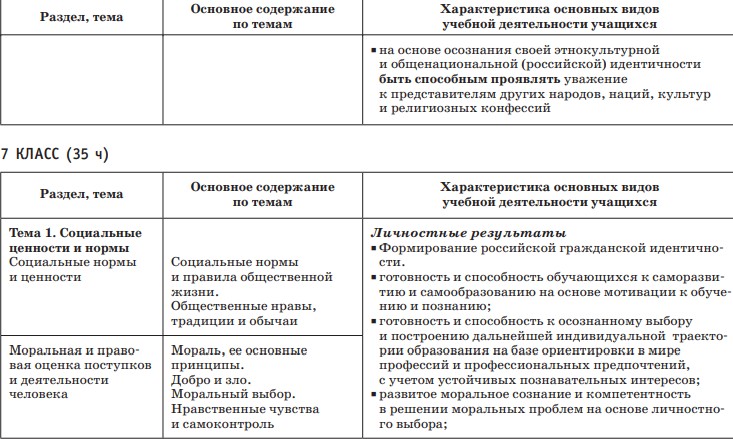 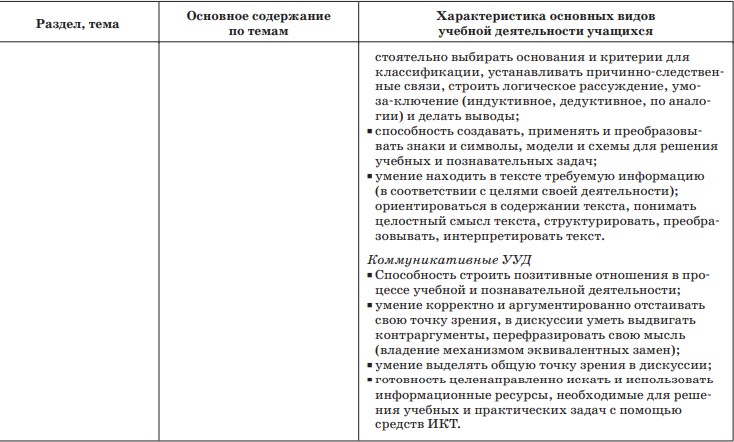 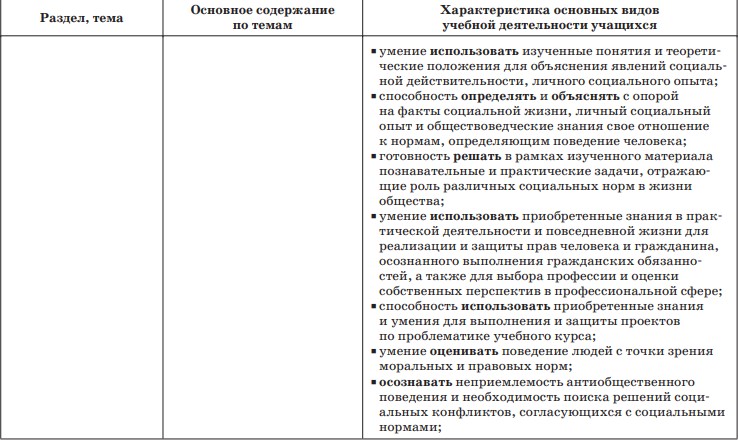 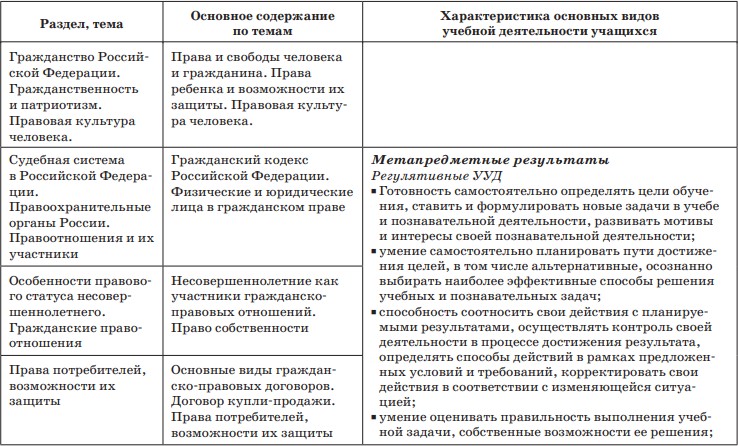 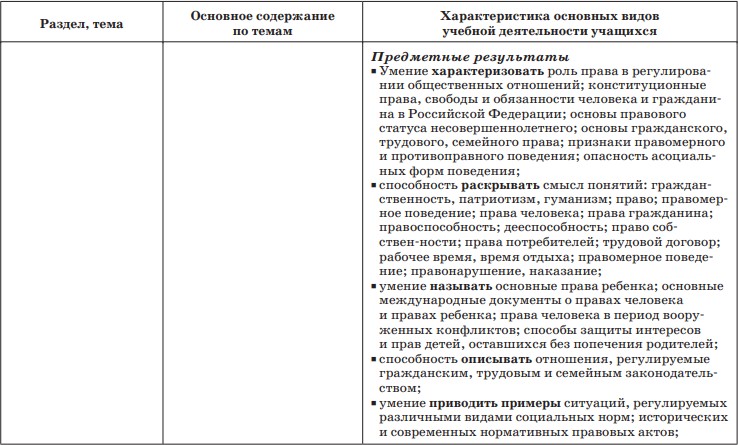 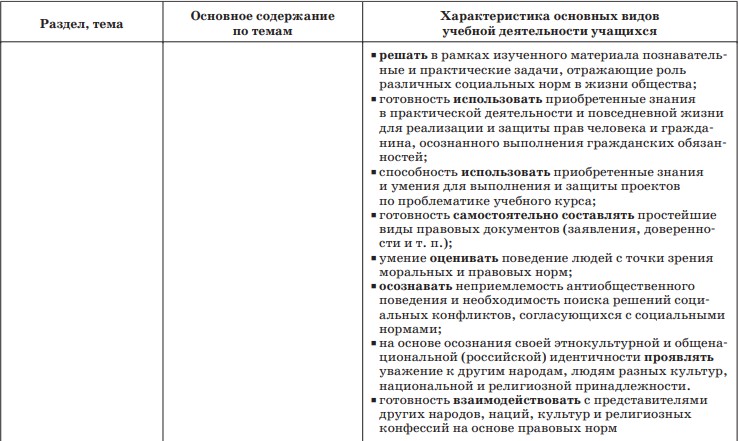 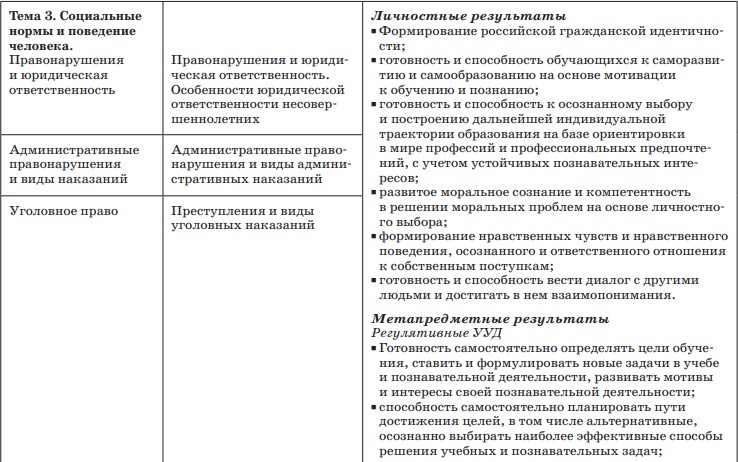 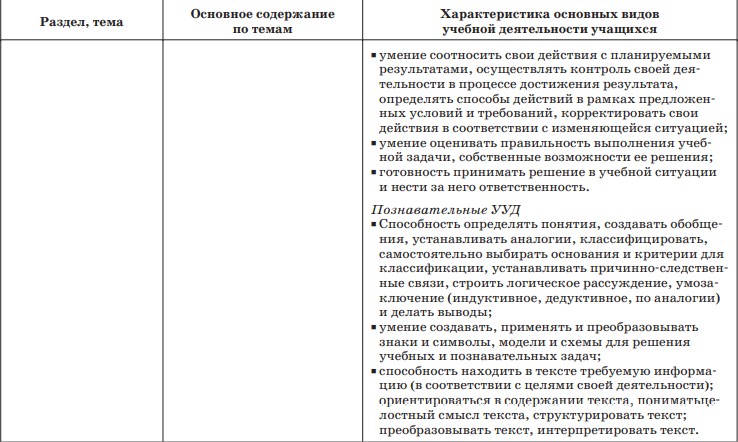 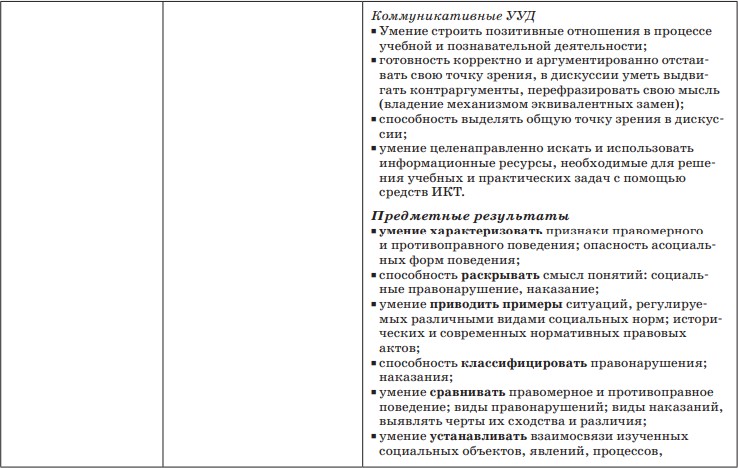 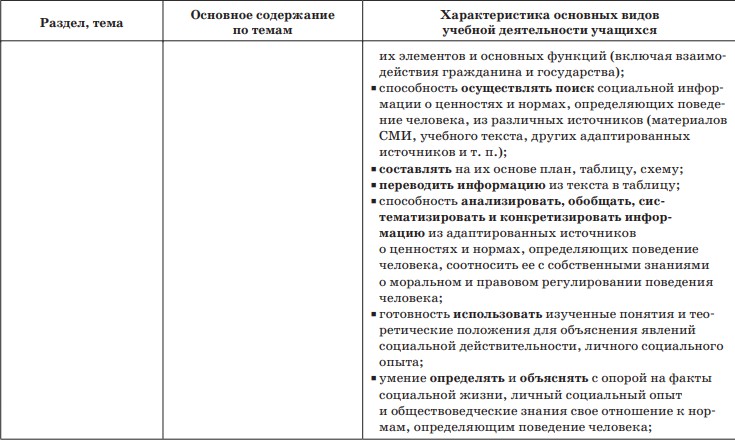 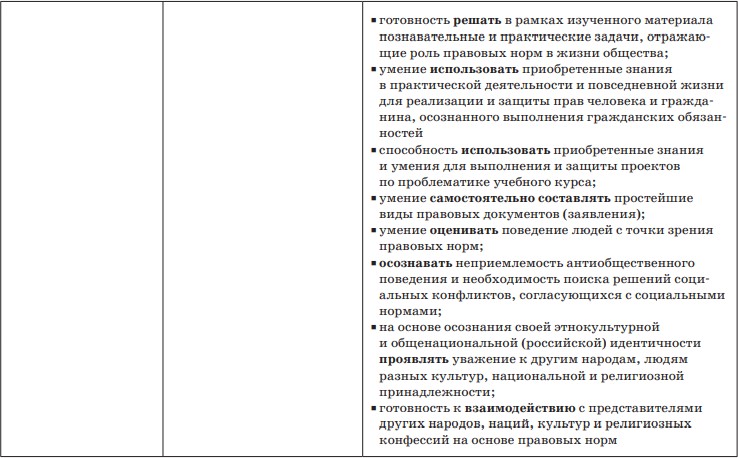 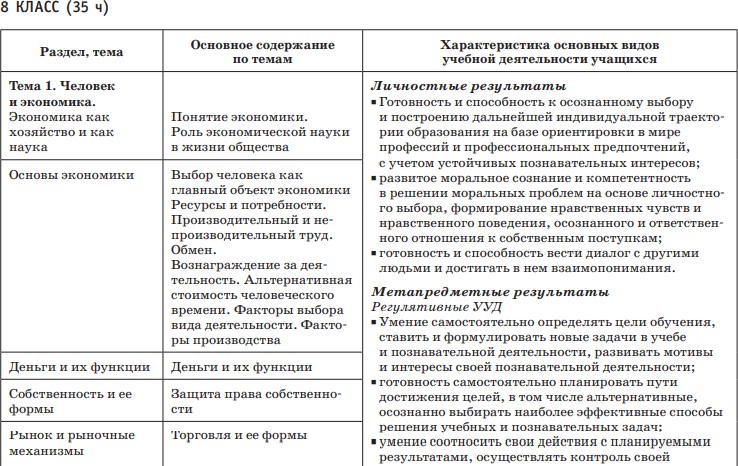 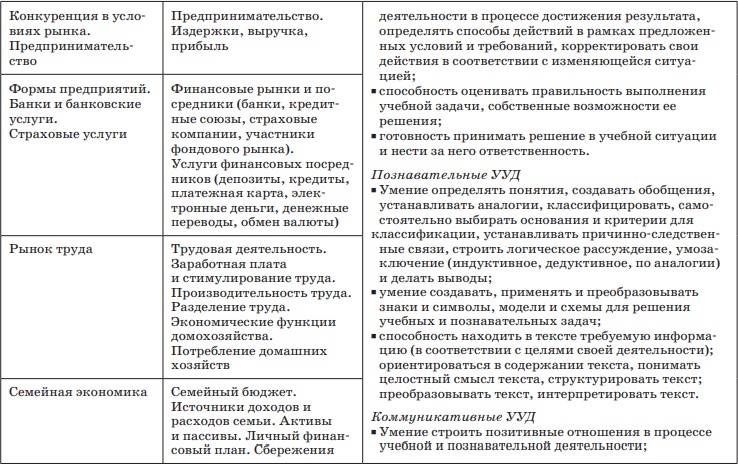 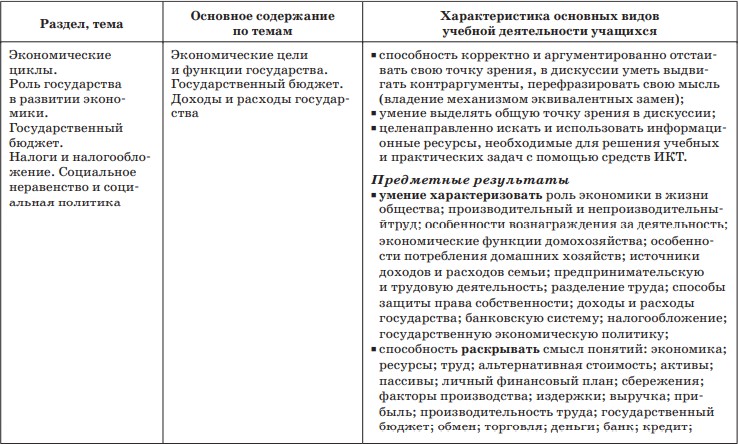 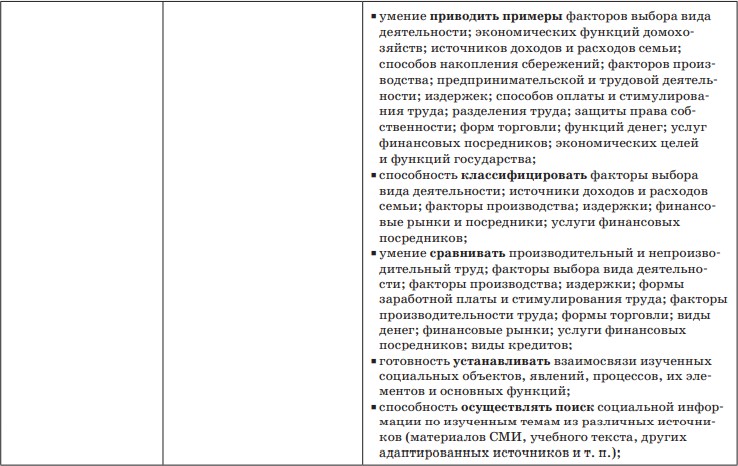 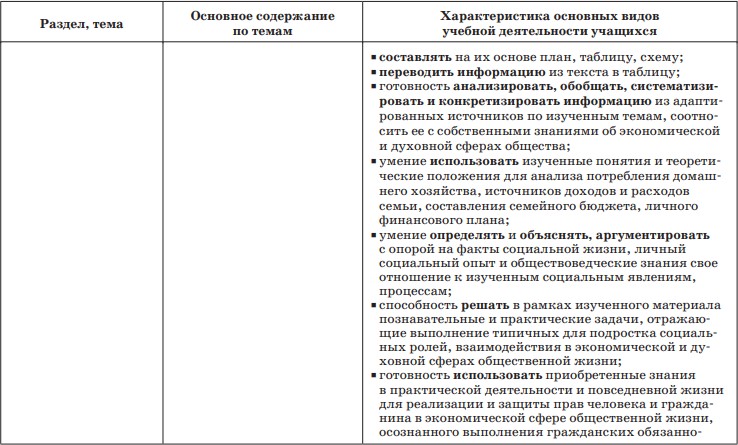 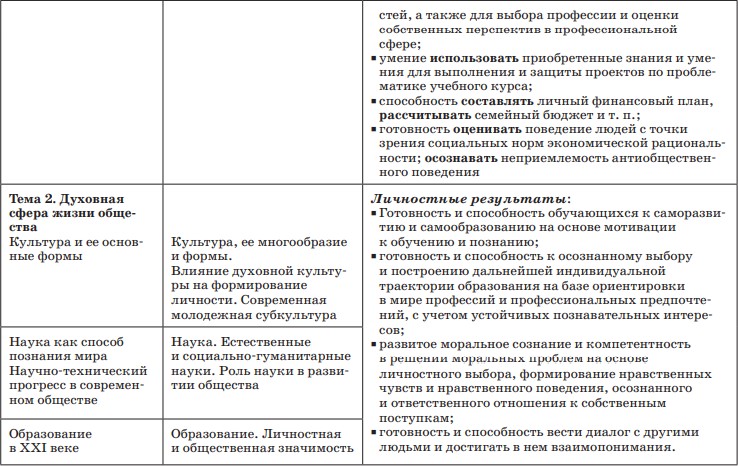 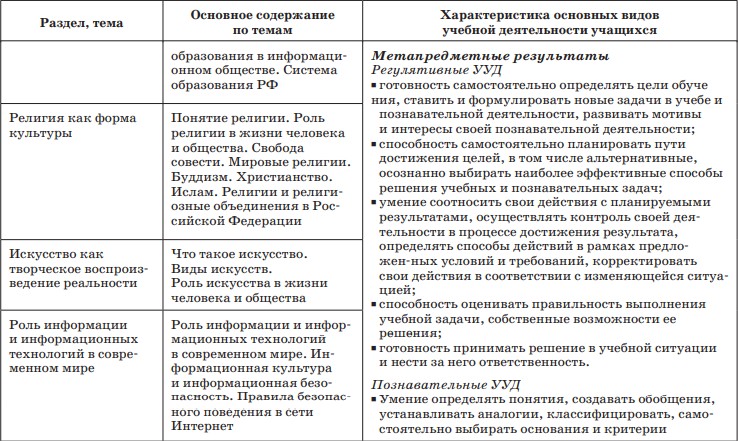 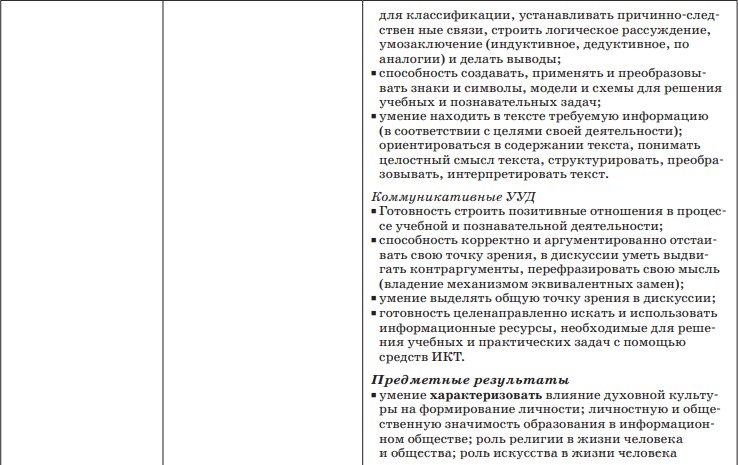 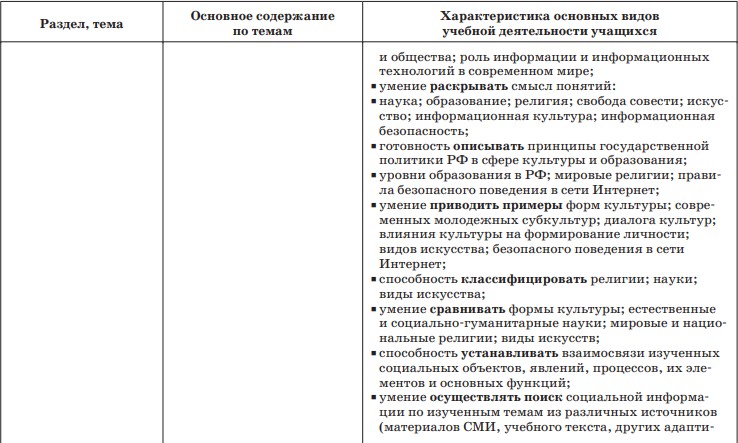 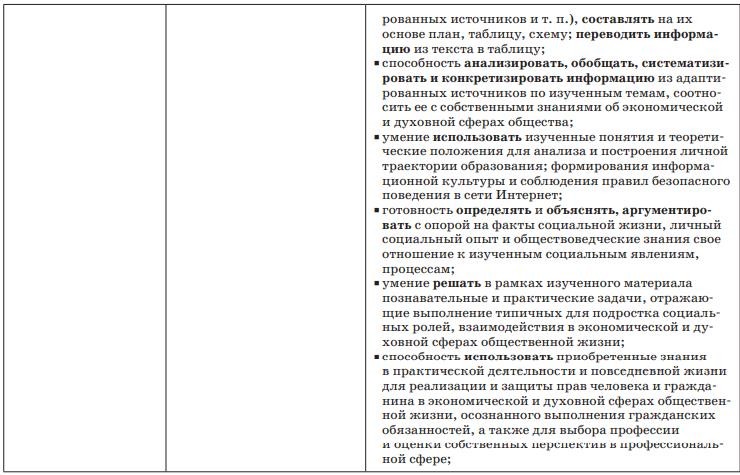 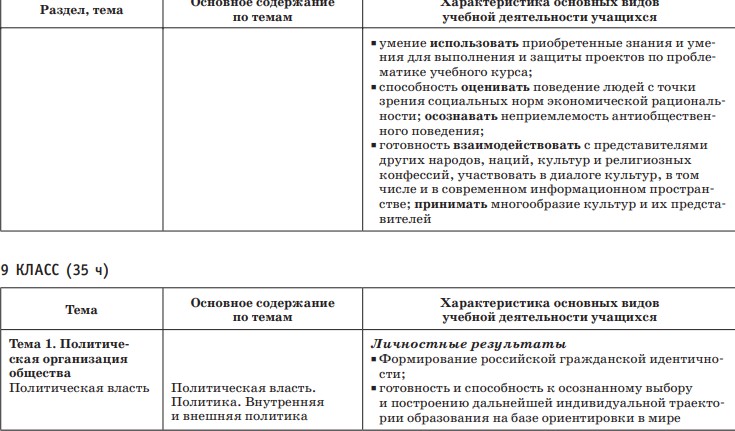 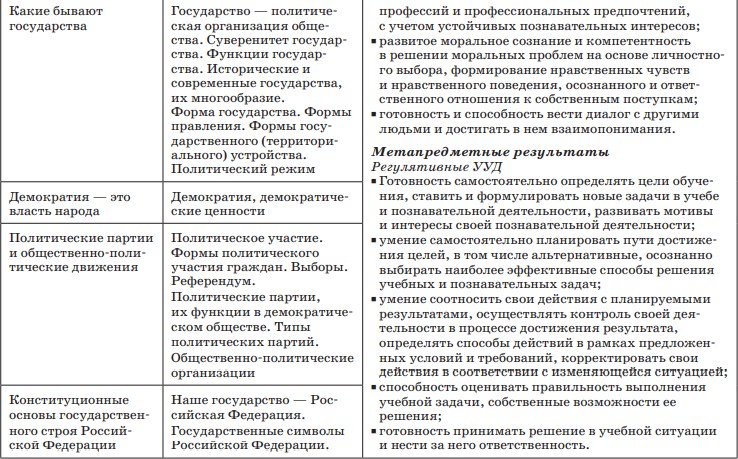 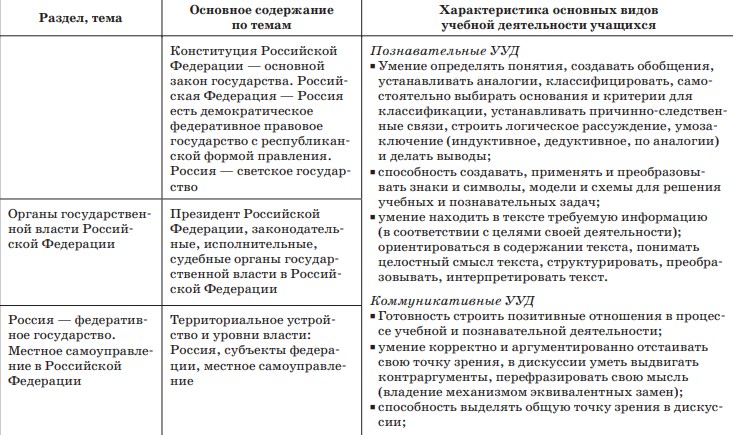 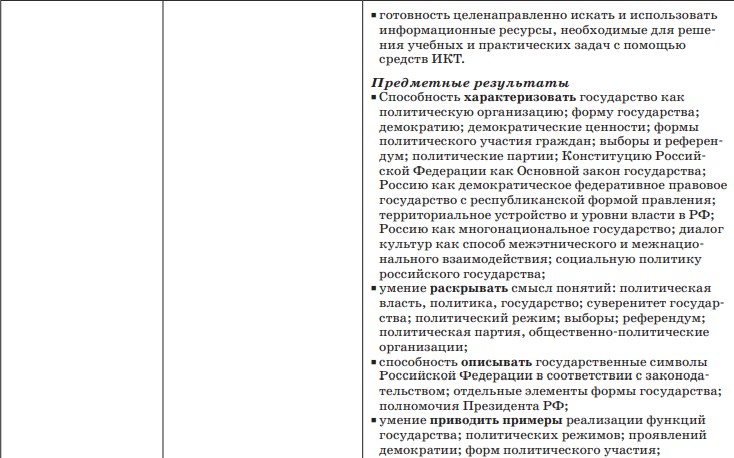 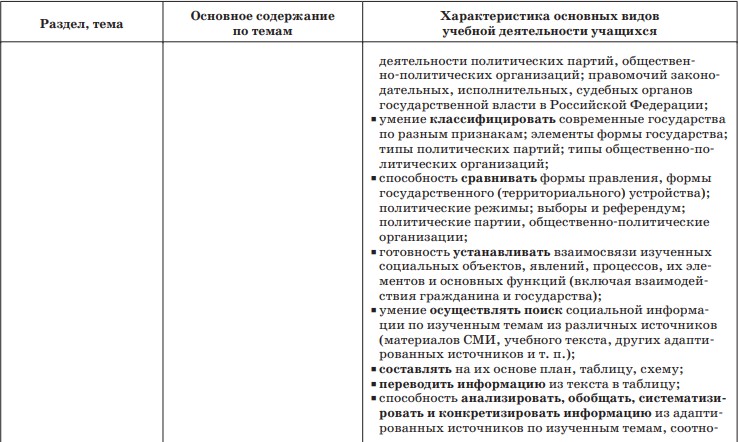 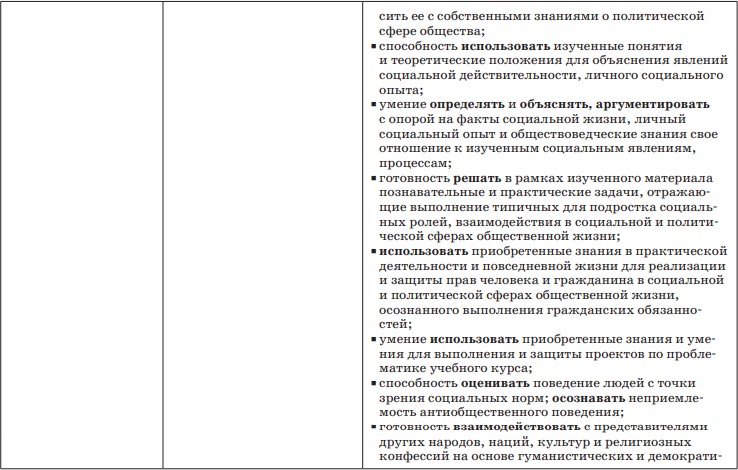 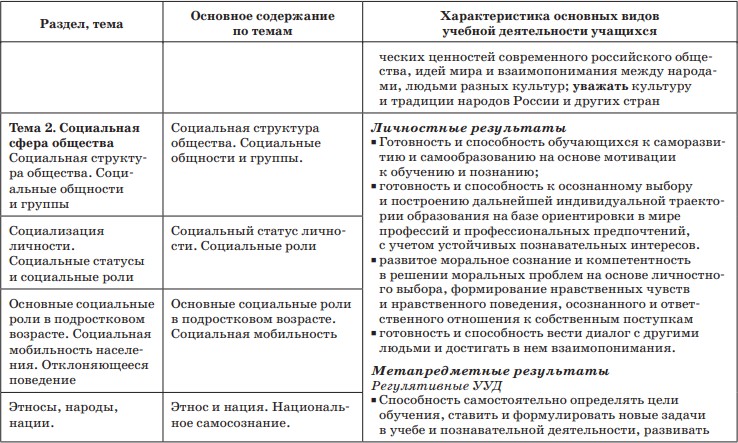 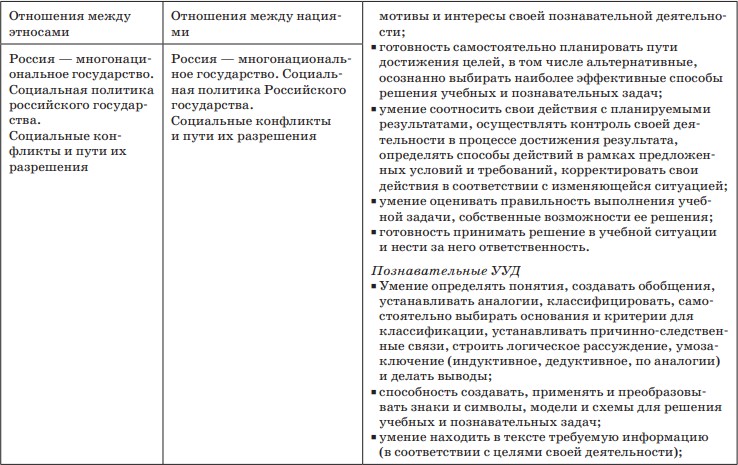 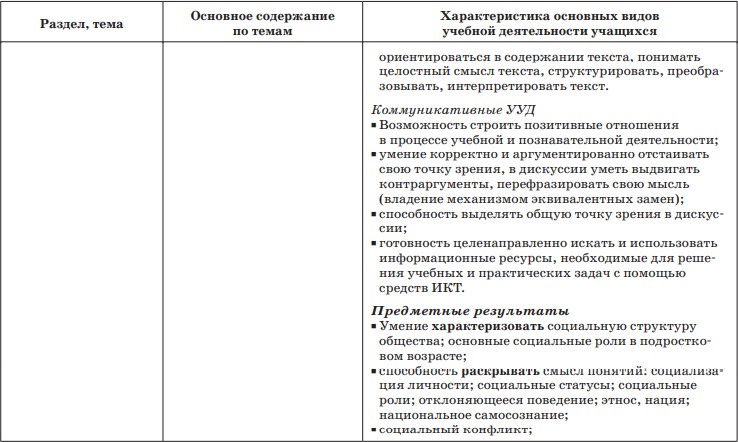 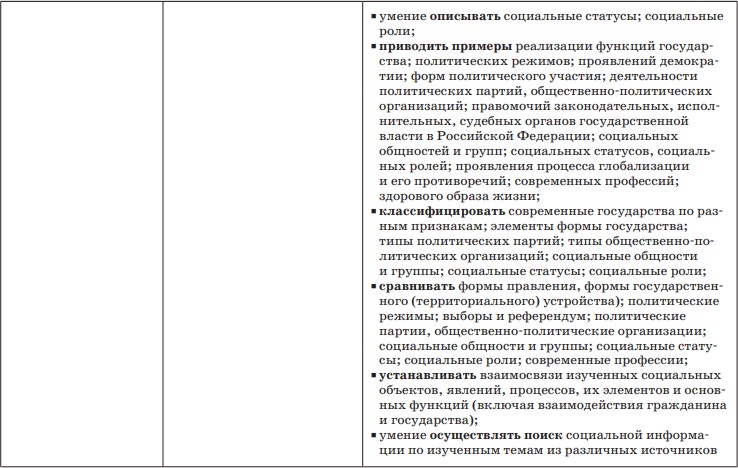 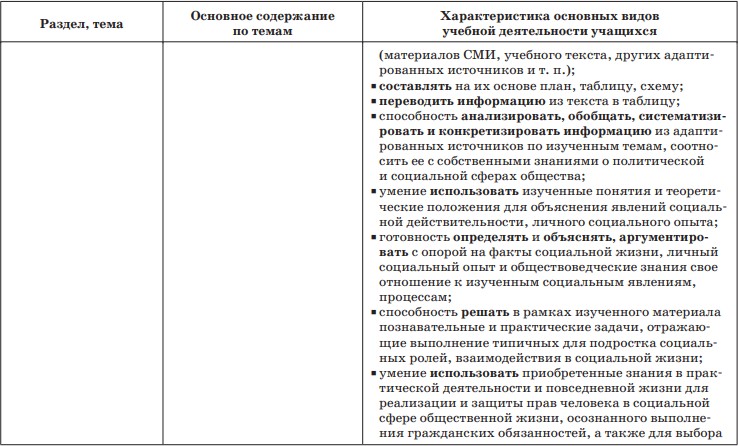 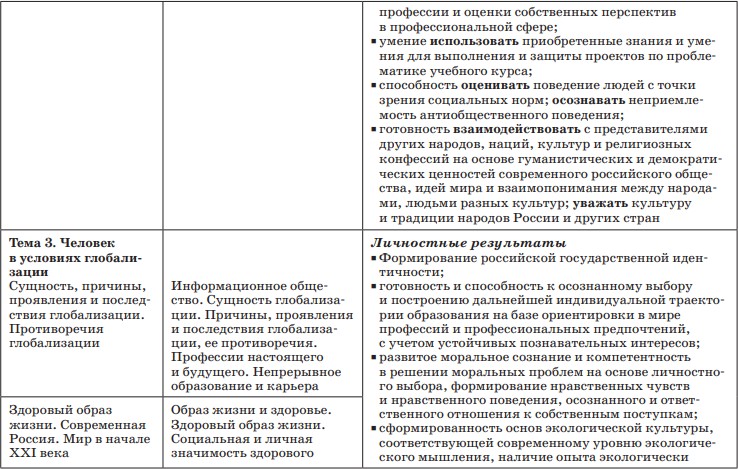 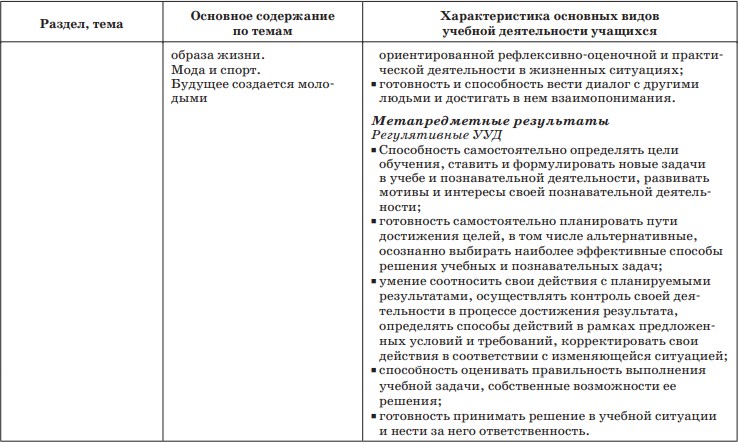 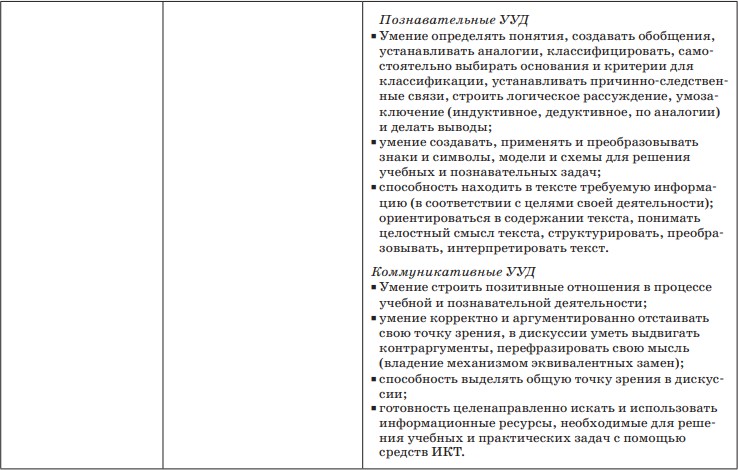 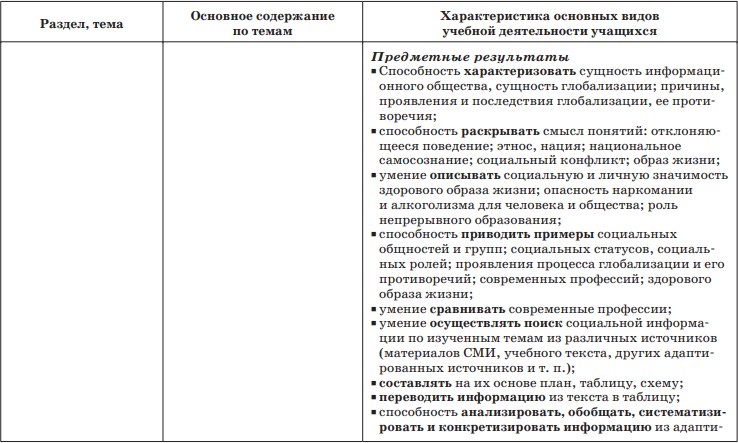 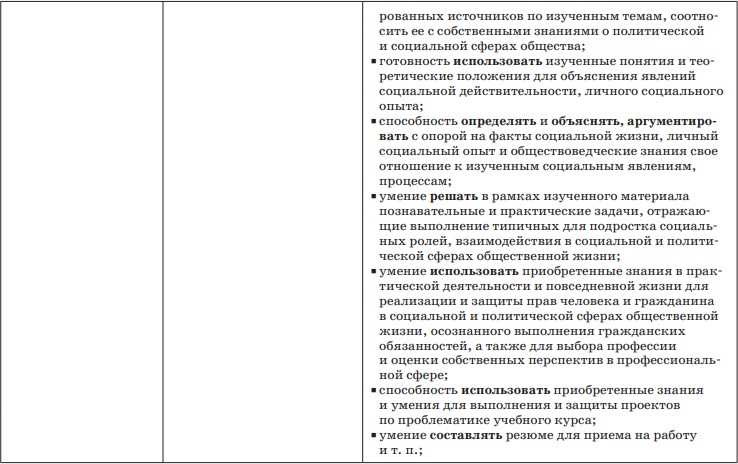 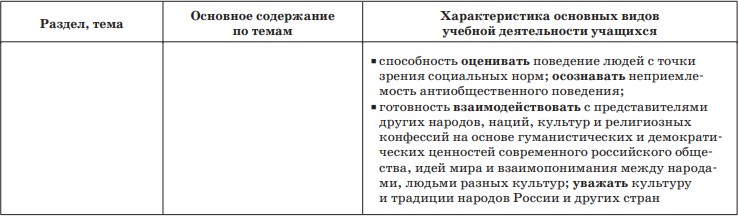 Виды контролядеятельности учащихся5класс6класс7класс8класс9классДиагностические работы (входной, административный,итоговый контроль)33333